Új Partner vagy Szervezet felvitele:Partner: magán személySzervezet: cégPénzügyek/Beállítások menüA lépéseket egyszer kell elvégezni, utána a kiírt tételekhez mindig hozzá kell rendelni a megfelelő befizetőt, ha számlát kér.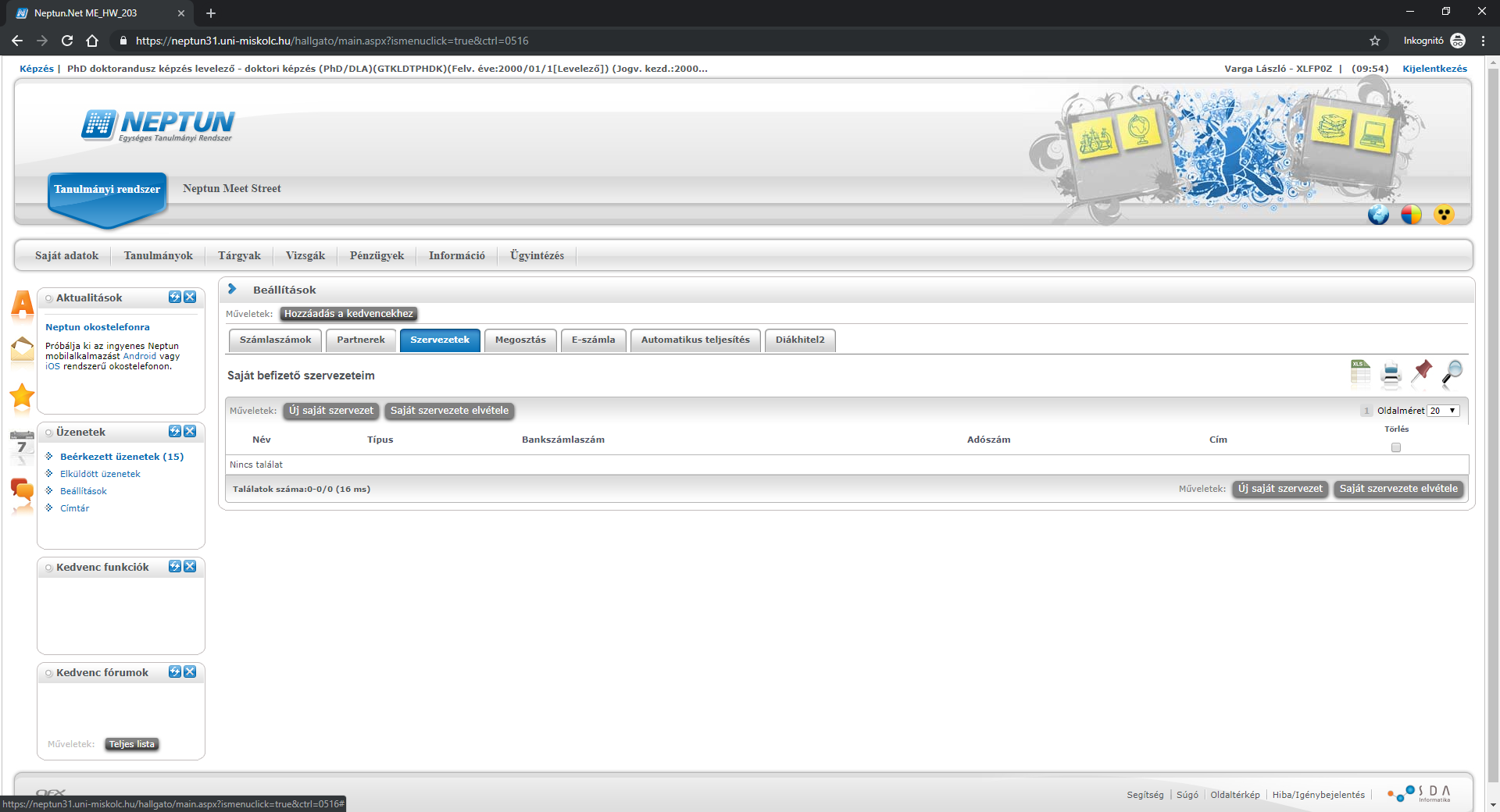 Ha nincs a listában saját szervezet, akkor Új saját szervezet gomb.A megjelenő ablakban a nagyítóra kattintva lehetőség van a listában keresni: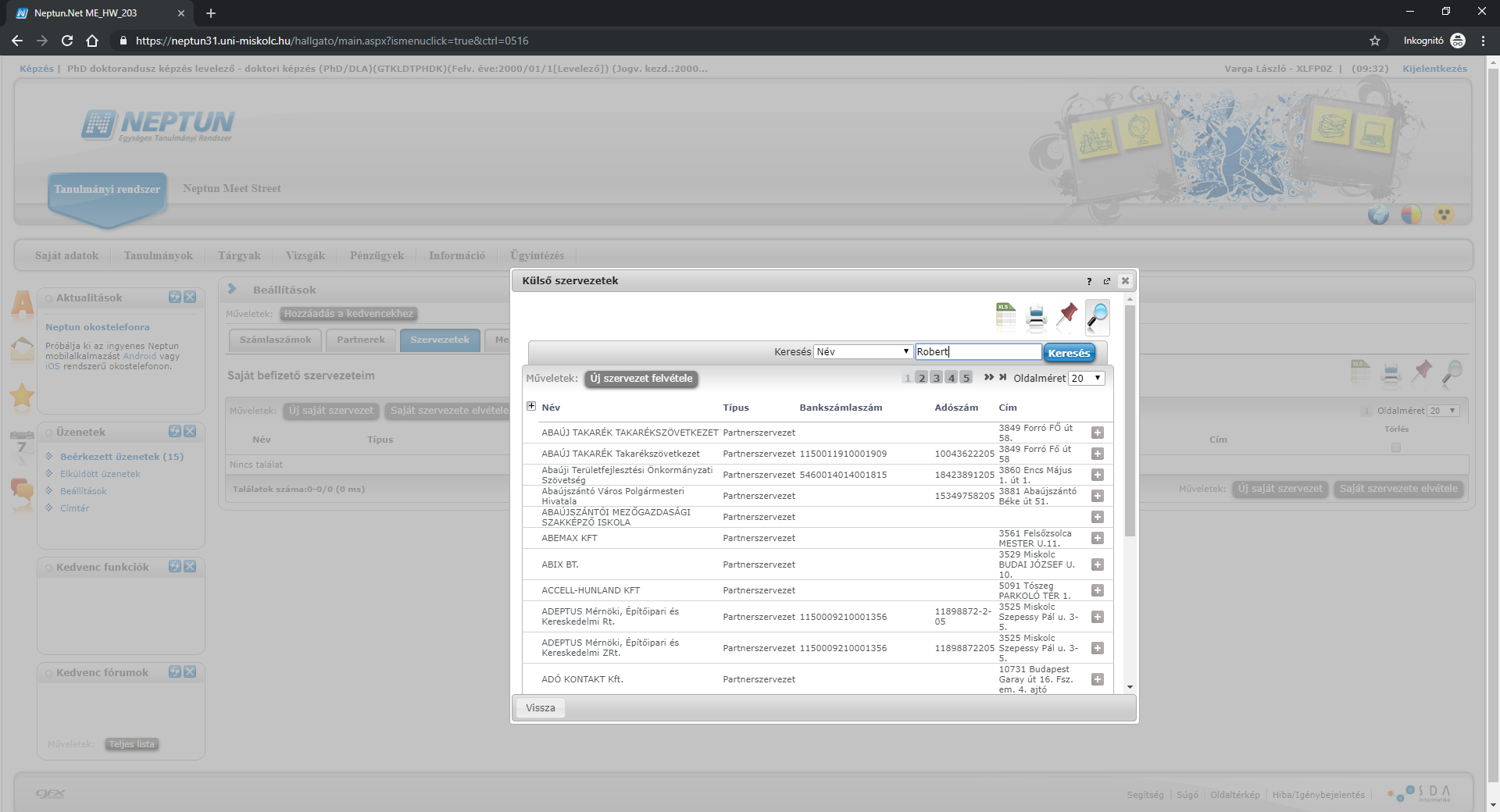 A találatok közül válassza ki a sor végén lévő keresztnél a megfelelőt: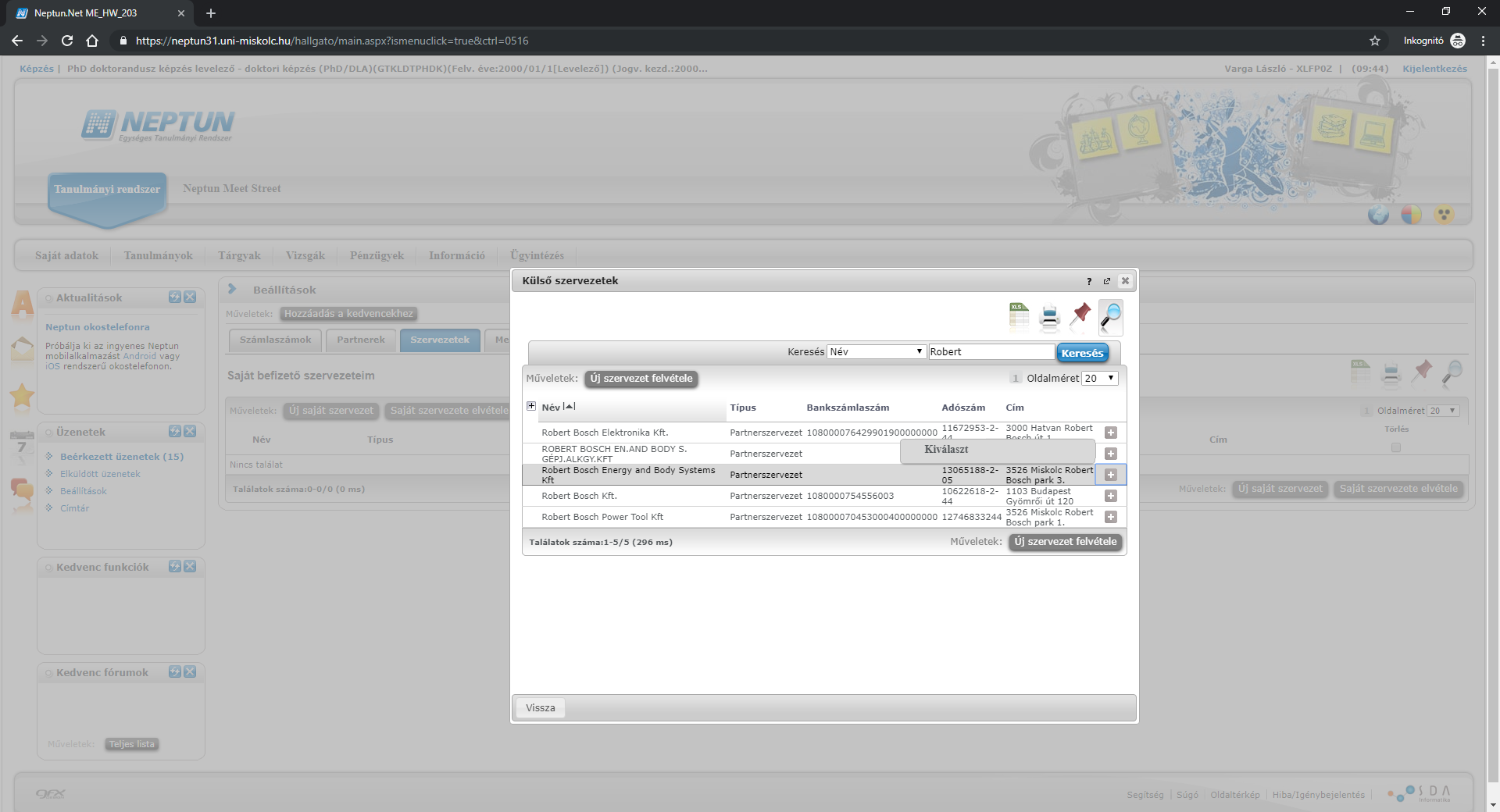 Ha nem találja a listában az Önnek megfelelő szervezetet, akkor Új szervezet felvétele gomb1. fel kell vinni a cég adatait, (a sárga mezők kitöltése kötelező)2. a felvitt szervezet adatait el kell fogadtatni a Neptun csoporttal (neptun@uni-miskolc.hu), hogy megjelenjen a keresési listában3. elfogadásról kapott értesítés után ennek a leírásnak megfelelően a Pénzügyek/Beállítások el kell végezni a saját szervezet felvételét.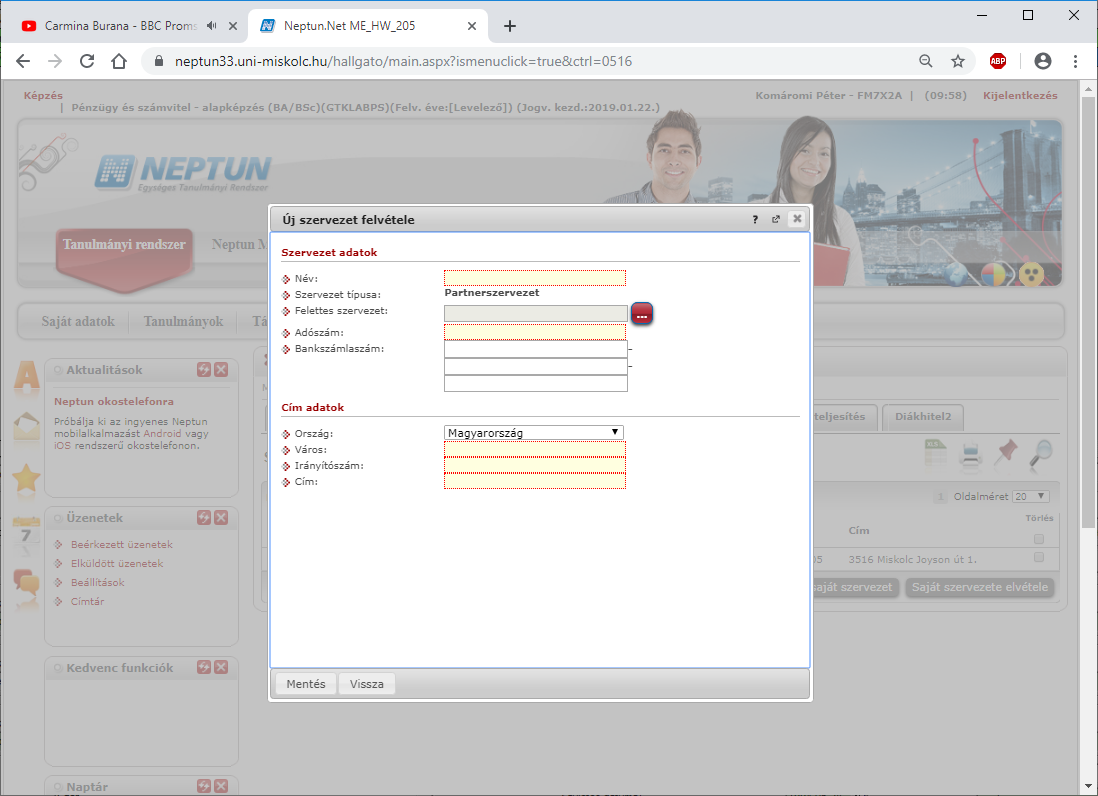 A Saját szervezetként rögzített Befizetőt minden olyan tételhez hozzá kell rendelni a befizetés előtt, amelynél a befizető nevére szeretnénk a számlát. Ha nincs befizető, akkor a hallgató saját nevére készül a számla. Ha a hozzárendeléskor az Átutalásos számlát kérek jelölő Igaz értékű (van pipa), akkor a számla másnapra legenerálásra kerül, a Pénzügyek/Számlák menüből letölthető, és ez alapján az átutalás teljesíthető. Ha a befizetésről elegendő az elektronikus számla, akkor a jelölőt üresen kell hagyni.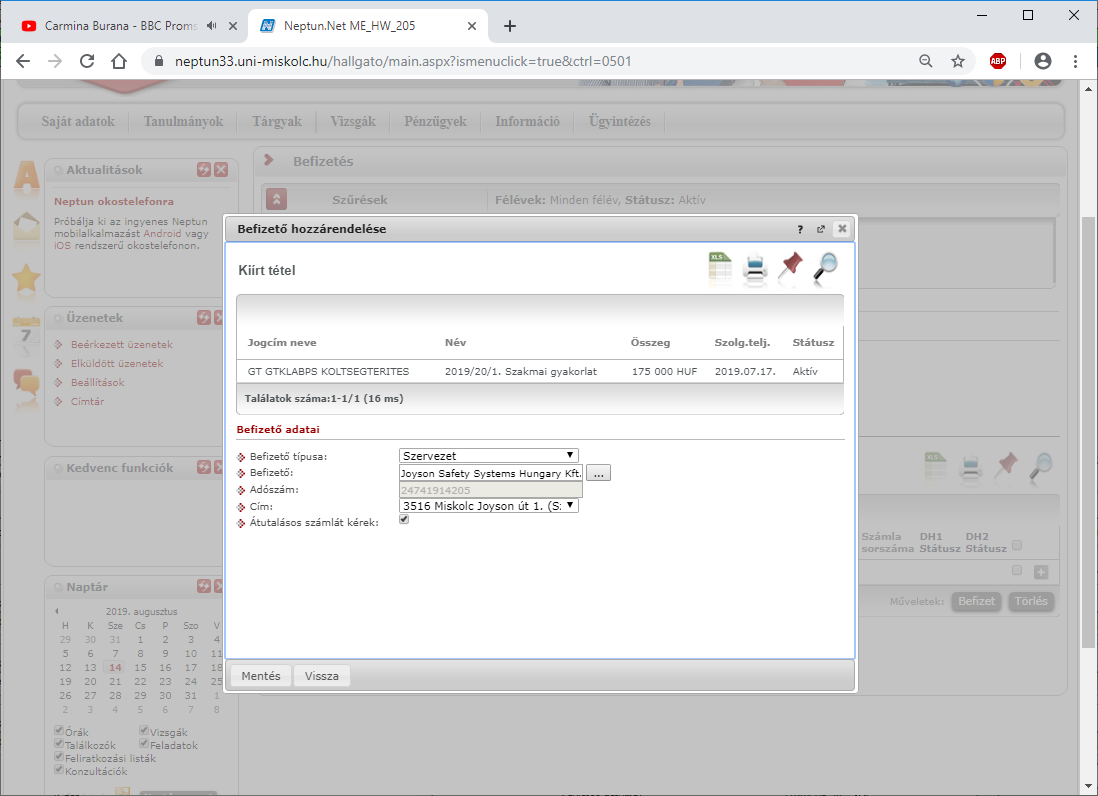 